Publicado en Huesca el 31/12/2019 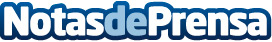 En Carpintería Villanueva ofrecen forja de aluminio de alta calidad con diseños únicos y exclusivosSeguridad, versatilidad, sostenibilidad... Estas son algunas de las cualidades que convierten a la forja de aluminio en una de las mejores apuestas para cerramientos que están expuestos a las inclemencias del tiempo y en los climas más adversos como pueden ser las instalaciones en primera línea de playaDatos de contacto:Carpintería Metálica Villanueva974 578 182Nota de prensa publicada en: https://www.notasdeprensa.es/en-carpinteria-villanueva-ofrecen-forja-de Categorias: Bricolaje Interiorismo Jardín/Terraza http://www.notasdeprensa.es